Thank you for taking the time and effort to complete this application form. Please make sure you complete our Equal Opportunities Monitoring Form.Are there any restrictions to you living and working in the UK which might affect your right to work for us (eg needing a work permit/visa)?Are there any restrictions to you living and working in the UK which might affect your right to work for us (eg needing a work permit/visa)?Yes   /   NoPlease selectIf yes, please provide details:If yes, please provide details:If yes, please provide details:The role information supplied will say if this post requires travel and, if so, if you need access to transport and/or a full current UK driving licence.The role information supplied will say if this post requires travel and, if so, if you need access to transport and/or a full current UK driving licence.The role information supplied will say if this post requires travel and, if so, if you need access to transport and/or a full current UK driving licence.If needed, do you have access to transport?If needed, do you have access to transport?Yes   /   NoPlease selectIf needed, do you have a full current UK driving licence?If needed, do you have a full current UK driving licence?Yes   /   NoPlease selectThe Working Time Regulations (1998) require us to check the hours worked by employees. Would this role be your only employment?The Working Time Regulations (1998) require us to check the hours worked by employees. Would this role be your only employment?Yes   /   NoPlease selectIf no, please provide details of your other role(s) and the days and hours you work:If no, please provide details of your other role(s) and the days and hours you work:If no, please provide details of your other role(s) and the days and hours you work:Canvassing of our Governors and employees (asking them to help you get this role), directly or indirectly, for any appointment will disqualify your application. If you fail to declare any relationship with a Governor or employee of Pool Academy, your application may be disqualified and, if appointed, you may be dismissed without notice.Canvassing of our Governors and employees (asking them to help you get this role), directly or indirectly, for any appointment will disqualify your application. If you fail to declare any relationship with a Governor or employee of Pool Academy, your application may be disqualified and, if appointed, you may be dismissed without notice.Canvassing of our Governors and employees (asking them to help you get this role), directly or indirectly, for any appointment will disqualify your application. If you fail to declare any relationship with a Governor or employee of Pool Academy, your application may be disqualified and, if appointed, you may be dismissed without notice.Are you related to, or have you formed any relationship (personal, financial or professional) with any current Governor or employee of Pool Academy?Are you related to, or have you formed any relationship (personal, financial or professional) with any current Governor or employee of Pool Academy?Yes   /   NoPlease selectIf yes, please provide details:If yes, please provide details:If yes, please provide details:Do you, your partner or family have any interests (personal, financial or professional) that may conflict with you doing this role?Do you, your partner or family have any interests (personal, financial or professional) that may conflict with you doing this role?Yes   /   NoPlease selectIf yes, please provide details:If yes, please provide details:If yes, please provide details:Have you ever been the subject of a formal disciplinary procedure?  Have you ever been dismissed from any previous employment?Have you ever been the subject of a formal disciplinary procedure?  Have you ever been dismissed from any previous employment?Yes   /   NoPlease selectIf yes, please provide details:If yes, please provide details:If yes, please provide details:How We Protect Your Personal InformationHow We Protect Your Personal InformationHow We Protect Your Personal InformationWe keep on file information from this application form, equal opportunities form and any documents you attach. This is required for recruitment and equal opportunities monitoring purposes, the payment of staff and the prevention and detection of fraud. All information will be dealt with in accordance with data protection legislation and will not be sold to any third party. Unsuccessful application forms will be destroyed after 6 months; anonymised data will be kept for monitoring purposesWe keep on file information from this application form, equal opportunities form and any documents you attach. This is required for recruitment and equal opportunities monitoring purposes, the payment of staff and the prevention and detection of fraud. All information will be dealt with in accordance with data protection legislation and will not be sold to any third party. Unsuccessful application forms will be destroyed after 6 months; anonymised data will be kept for monitoring purposesWe keep on file information from this application form, equal opportunities form and any documents you attach. This is required for recruitment and equal opportunities monitoring purposes, the payment of staff and the prevention and detection of fraud. All information will be dealt with in accordance with data protection legislation and will not be sold to any third party. Unsuccessful application forms will be destroyed after 6 months; anonymised data will be kept for monitoring purposesYour DeclarationYour DeclarationYour DeclarationI understand that any employment, if offered, will be subject to the information on this form being correct and I confirm that no valid information has been wilfully withheld. I understand that if I am appointed, I am liable to dismissal without notice if the information on this form is later proved to be inaccurate.I understand that any employment, if offered, will be subject to the information on this form being correct and I confirm that no valid information has been wilfully withheld. I understand that if I am appointed, I am liable to dismissal without notice if the information on this form is later proved to be inaccurate.I understand that any employment, if offered, will be subject to the information on this form being correct and I confirm that no valid information has been wilfully withheld. I understand that if I am appointed, I am liable to dismissal without notice if the information on this form is later proved to be inaccurate.SignatureDateDatePlease sign and date if you are returning the form by post. If returning by email, you will be asked to sign a copy before any offer of employment is made.Please sign and date if you are returning the form by post. If returning by email, you will be asked to sign a copy before any offer of employment is made.Please sign and date if you are returning the form by post. If returning by email, you will be asked to sign a copy before any offer of employment is made.If you have completed this form on behalf of the applicant, please add your details:If you have completed this form on behalf of the applicant, please add your details:If you have completed this form on behalf of the applicant, please add your details:Name (printed)Contact numberContact number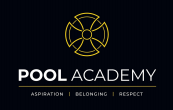 